横浜市健康福祉総合センターのアクセス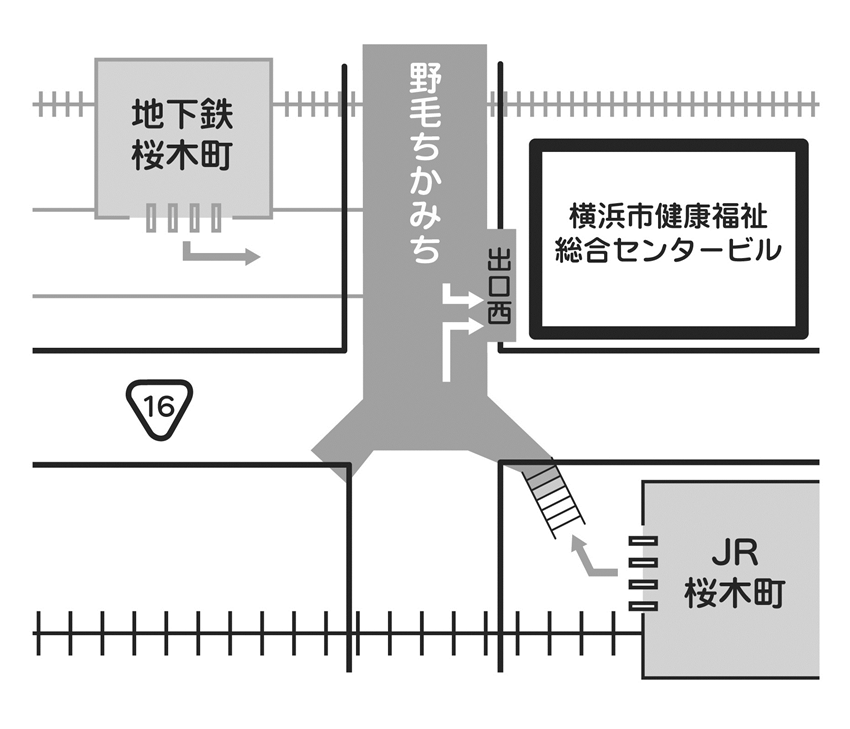 〒231-8482 横浜市中区桜木町１-１横浜市社会福祉センター　ホール 　（横浜市健康福祉総合センター4階）ご連絡は　０９０－５７６５－５４８３（岩原）※当日のみです最寄りの交通機関【JR「桜木町」駅からお越しの場合】改札を背にして右側に進み「野毛ちかみち」という地下道に下ります。＊必ず右側の壁に添って歩いてください。案内板があります。地下道内を直進し約50ｍ行った右手にある「出口西」階段から地上（１F）へ出てください。目の前の入り口より建物内にお入り下さい。　館内右側にあるエレベーターで4階へお越しください。【地下鉄ブルーライン「桜木町」駅からお越しの場合】改札を背にして左側の通路に進んでください。エレベーターまでの距離は、かなりあります。案内板は多数あります。つきあたりを右に曲がった所にあるエレベーターから地上（１F）へ出て建物にお入り下さい。＊横浜の会員が濃ピンクのＴシャツを着て、ご案内しております。お声をかけて頂ければご案内致します。『H2４年NPO法人家庭的保育全国連絡協議会セミナー』　申込書ご記入いただいたご連絡先に今後セミナーの案内等，当協議会活動のご案内をお送りすることがあります。受取を希望されない場合は右の□にチェックをしてください。　□　　　　　　　　　　　　　　　　　　　　　NPO法人家庭的保育全国連絡協議会宛FAX番号　０４５－４８９－６１１５セ　ミ　ナ　ー○をつけてください参加　　　　　　　　　不参加交　流　会参加　　　　　　　　　不参加所　属　・　職　名氏  名住  所〒電話・FAX